Agenda ALV Border Collie Club Nederland 22 juni 2017	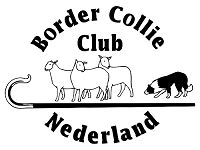 Adres:
KC Zoys
Heiligerbergerweg 203a
Amersfoort

Tijd van Aanvang: 20.00 uurOpeningMededelingen en ingekomen stukkenVerslag vorige vergaderingJaarrekening en jaarverslag 2016Begroting 2017KascommissieBenoeming nieuwe kascommissieCFHAanpassing VFRAanlegtestVacante vacaturesRondvraagSluiting